Publicado en Madrid el 22/02/2024 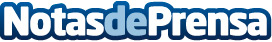 La gestión de los depósitos marcará los resultados de la banca española hasta en 1.500M€ en el próximo añoUna gestión de depósitos eficiente podría tener un impacto de hasta un 15% en el coste de los depósitos, llegando a impactar un 0,6% del ROE. Según Oliver Wyman, los bancos deben reforzar sus capacidades de gestión de depósitos para poder competir de manera eficaz en un entorno marcado por una nueva generación de clientes hiperconectados y por la aparición de una amplia gama de depósitos en línea más complejos que compiten con los tradicionalesDatos de contacto:RicardoOliver Wyman615900668Nota de prensa publicada en: https://www.notasdeprensa.es/la-gestion-de-los-depositos-marcara-los Categorias: Nacional Finanzas Otros Servicios Consultoría http://www.notasdeprensa.es